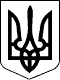 УКРАЇНАТРУСКАВЕЦЬКА МІСЬКА РАДАЛьвівської областіВ И К О Н А В Ч И Й   К О М І Т Е ТР  І  Ш  Е  Н  Н  ЯВід                             2018  року             №  